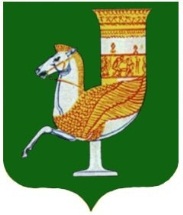 385300,с.Красногвардейское,   ул.Чапаева,  93,  тел.  (8-87778)  5-32-95,  факс 5-32-95,E-mail:  financier@ufkr.ruПРИКАЗот 21.09.2017 года                                      № 33с. Красногвардейское    О внесении дополнений  в приложение  к приказу управления финансов администрации МО «Красногвардейский район» от 26.10.2016 года № 46а « О порядке применения кодов целевых статей»  В соответствии с Бюджетным кодексом Российской Федерации, а также  для детализации расходов  бюджета на уровне муниципального образования»:приказываю:Внести  следующее дополнение в Приложение  к приказу управления финансов администрации МО «Красногвардейский район» от 26.10.2016 года № 46а « О порядке применения кодов целевых статей»:   Часть2 -  раздела 1 Приложения дополнить следующей целевой статьей	5217020180 -	обеспечение деятельности учреждений (оказание услуг) в сфере культуры и кинематографии за счет средств добровольных пожертвований.          2.    Контроль над выполнением настоящего приказа возложить на заместителя начальника управления финансов администрации МО «Красногвардейский район» (Л. В. Рындина).3.       Настоящий приказ вступает в силу со дня подписания.4.     Настоящий приказ разместить в сети Интернет на официальном сайте управления финансов администрации МО «Красногвардейский район».Зам. начальника управления финансов	                   	                         Л.В.Рындина